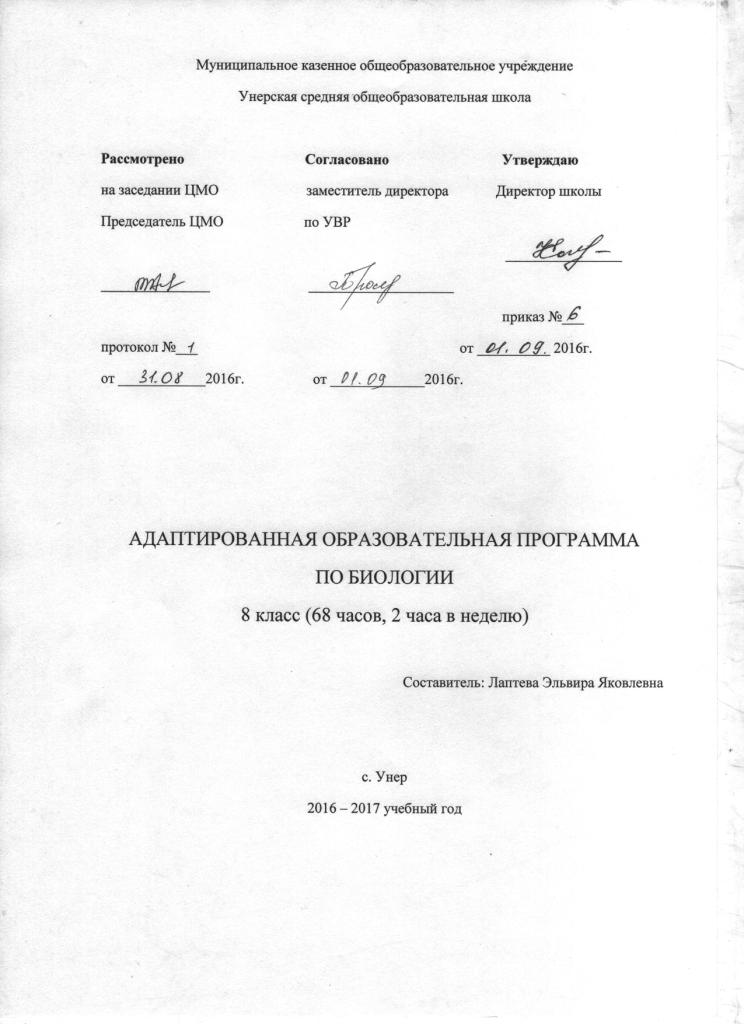  БИОЛОГИЯ « ЖИВОТНЫЕ»                                               8 КЛАСС                           ПОЯСНИТЕЛЬНАЯ ЗАПИСКА         Рабочая программа по русскому языку составлена на основе примерной адаптированной основной общеобразовательной программы для обучающихся с умственной отсталостью (интеллектуальными нарушениями) (вариант 1).         Основными задачами изучения естествознания в 8 классе являются: сообщение учащимся знаний об основных признаках беспозвоночных ( черви, насекомые) и позвоночных ( рыбы, земноводные, пресмыкающиеся, птицы, млекопитающие) животных, их внешнем и внутреннем строении, размножении.       В процессе знакомства с живой природой у учащихся развивается наблюдательность, речь и мышление, учащиеся устанавливают простейшие причинно-следственные отношения и взаимозависимость живых организмов между собой и с неживой природой, взаимосвязи с человеком.       В 8 классе учащиеся знакомятся с многообразием животного мира и образом жизни некоторых животных. Получают сведения о внешнем и внутреннем строении их организма и приспособленности животных к условиям жизни. Так же через весь курс проводится экологическое воспитание (рассмотрение окружающей природы как комплекса условий, необходимых для жизни всех растений, животных и людей), а так же бережное отношение к природе.     Программа 8 класса состоит из 2-х разделов: «Беспозвоночные животные» и «Позвоночные животные».     В разделе «Беспозвоночные животные» рассматриваются: многообразие беспозвоночных, общие признаки беспозвоночных. Даются сведения о внешнем и внутреннем строении дождевого червя, его роли в почвообразовании, а так же многообразии насекомых их внешнем и внутреннем строении, о пользе и вреде насекомых. Проводится экскурсия в природу для наблюдения за насекомыми.     Раздел «Позвоночные животные» охватывает сведения об общих признаках рыб, земноводных, пресмыкающихся, птиц и млекопитающих их внешнем и внутреннем строении, размножении, образа жизни, поведении, а так же значение в хозяйственной деятельности человека. В этом разделе изложены основные требования ухода за домашними  и некоторыми сельскохозяйственными животными. Проводится экскурсия в питомник для наблюдения за поведением животных.Календарно - тематическое планирование уроков биологии в 8 классеПлановых контрольных работ ____, зачетов _____, тестов ____, л.р. ____  и др.  Учебные занятия проводятся в  специально оборудованном кабинете естествознания.№пункта (§)Кол-во часов№ урокаНаименование разделов и тем урокаДата проведения Дата проведения Примечание №пункта (§)Кол-во часов№ урокаНаименование разделов и тем урокапо плануфакти-ческий  Примечание 12ВведениеВведениеВведениеВведение1Разнообразие животного мира;2Места обитания животных и приспособленность их к условиям жизни.110  Беспозвоночные животные   Беспозвоночные животные   Беспозвоночные животные   Беспозвоночные животные   Беспозвоночные животные 1Общее знакомство3Общее знакомство. Разнообразие животного мира;1Дождевой червь4Беспозвоночные животные. Дождевой червь.8Насекомые5Насекомые. Экскурсия в природу: «Наблюдение за насекомыми»;6Бабочка – капустница;7Яблонная плодожорка;8Майский жук;9Комнатная муха;10Медоносная пчела;11Тутовый шелкопряд;12Колорадский жук254Позвоночные животныеПозвоночные животныеПозвоночные животныеПозвоночные животныеПозвоночные животные1Общее знакомство13Общие признаки позвоночных животных.7                   Рыбы                   Рыбы                   Рыбы                   Рыбы14Общие признаки рыб. Внешнее строение и скелет рыбы;15Внутреннее строение рыбы;16Размножение и развитие рыб;17Речные рыбы;18Морские рыбы;19Рыбный промысел и охрана рыб;20Домашний аквариум4                   Земноводные 21Земноводные. Среда обитания, внешнее строение.22Внутреннее строение земноводных;23Размножение и развитие лягушки;24Многообразие земноводных.5Пресмыкающиеся25Пресмыкающиеся. Внешнее строение; Внутреннее строение пресмыкающихся;26 Размножение и развитие пресмыкающихся;27Ящерица прыткая.28Змеи. Отличительные особенности животных.29Черепахи и крокодилы.10                     Птицы30 Птицы. Внешнее строение;31Скелет и внутренние органы птицы;32Размножение и развитие птиц;33Птицы, кормящиеся в воздухе (ласточка, стриж).34Птицы леса;35Хищные птицы;36Птицы водоемов и болот;37Птицы, обитающие вблизи жилья человека;38Нелетающие птицы;39Домашние утки и гуси. Куры. Птицеводство.27 Млекопитающие животные1Общее знакомство40Разнообразие млекопитающих животных.  Внешнее строение.13Дикие млекопитающие животные.41Млекопитающие42Грызуны. Общие признаки грызунов.43Мышь, белка, суслик, бобр. Значение грызунов в природе;44Зайцеобразные. Общие признаки, внешний вид.45Хищные звери. Общие признаки хищных зверей.46Дикие пушные хищные звери. Псовые: волк, лисица.47Медвежьи, кошачьи.48Парнокопытные;49Непарнокопытные;50 Ластоногие. Тюлень, морж.51Китообразные. Кит, дельфин.52Приматы. Общая характеристика.53Дикие млекопитающие. (Обобщение материала)9Сельскохозяйственные животные54Кролик. Внешний вид и характерные особенности кроликов.55Корова. Отличительные особенности внешнего строения.56Содержание коров на фермах. Выращивание телят.57Овцы. Характерные особенности внешнего вида.58Породы овец. Содержание овец и выращивание ягнят.59Свинья. Внешнее строение. Домашние свиньи. Свиноводческие фермы.60Лошадь. Домашние  лошади. Содержание лошадей и выращивание жеребят.61Северные олени. Внешний вид.62Верблюды. Внешний вид.4Домашние питомцы.63Собаки. Отличительные особенности внешнего строения.64Породы. Содержание и уход.65Кошки. Характерные особенности внешнего вида.66Породы. Содержание и уход.67Практическая работа на пришкольном участке;68Практическая работа на пришкольном участке;